Volunteer Application Reference Check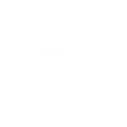 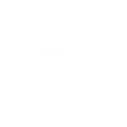 Prior to getting in touch with the referee, think about what you will say. Make sure you introduce yourself, the reason why you are calling, and check whether the referee has time to talk or if you need to schedule a different time. Explain the position that the volunteer is applying for so the referee can provide you with relevant information.For additional questions, consider asking questions that relate to specific aspects or duties involved with the position. Make sure each question helps you towards making a decision.Use this template when calling referees for potential volunteers who have applied for a position within your club. Edit the questions as necessary and add any of your own that you wish to ask. Remember, you must not ask for sensitive information about the applicantVolunteer DetailsVolunteer DetailsApplicant namePosition applied forDateCheck completed byReferee DetailsReferee DetailsNamePositionRelationship to youPhone / MobileQuestionsHow do you know the applicant?Do you think the applicant would perform well in this position?What strengths does the applicant have?Would you recommend the applicant to us for this position?Do you have any other comments about the applicant?[Enter any additional questions you may have]